		VOLUNTEER OPPORTUNITIES			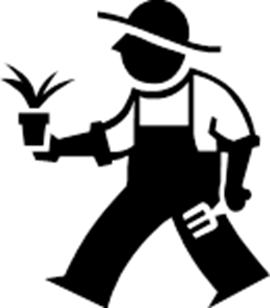 GARDENING FOR GOOD: THE SUPPORTED GARDENING PROJECTThis summer, we’re launching a county supported pilot program here at Troy Gardens. We are hosting an introduction to gardening to northside folks with developmental disabilities, and welcoming them to discover the neighborliness and goodwill of our wonderful community of gardeners.Six individuals will be selected for this supported gardening opportunity. We will gather on Thursday evenings from 6-7:30 from May 31-August 16. In addition to the supported gardeners, other individuals with disabilities (accompanied by support people) that live on the northside will be invited to come to Troy Gardens on gardening night. There will be tables for picnics, playing games, etc.  Everyone is invited to attend the weekly “mini-workshops” and stay for a snack. Gardeners at Troy are encouraged to attend.Ways to volunteerHelp weed and prepare the garden plotHelp build trellises and raised bed structuresHost one of the weekly 30 minute “mini-workshops”Invite a supported gardener to help out in your garden on Thursday eve.Make yummy snacks to share at the end of the eveningTechnical assistance (website development)Join us on Thursday evenings to help out and get to know the new supported gardeners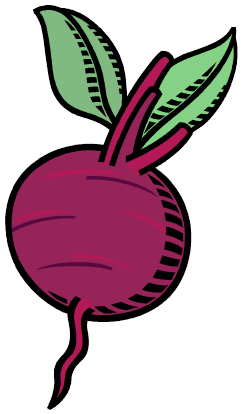 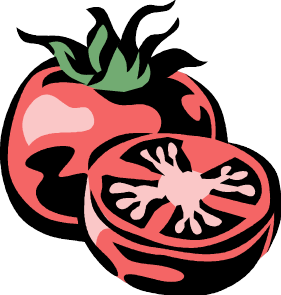 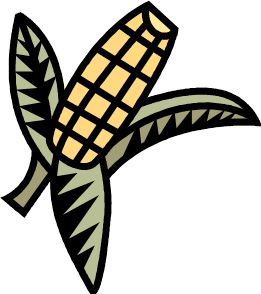 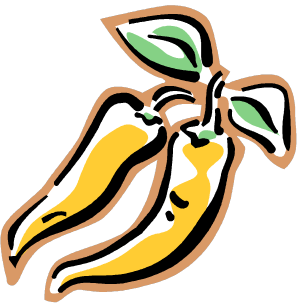 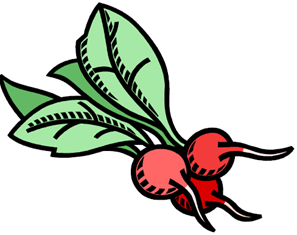 Contact Rebecca for more information    wearegardeningforgood@yahoo.com